COUNTY OF ALAMEDABidders Conference Attendees ListtoREQUEST FOR PROPOSAL No. 902168forHOSTED CONTACT CENTER SELECTION AND MIGRATION SERVICESNetworking/Bidders Conference Held Bidders Conference November 1, 2022Alameda County is committed to reducing environmental impacts across our entire supply chain. 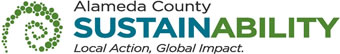 If printing this document, please print only what you need, print double-sided, and use recycled-content paper.The following participants attended the Bidders Conference:VENDOR BID LIST RFP No. 902168– HOSTED CONTACT CENTER SELECTION AND MIGRATION SERVICESThis Vendor Bid List is being provided for informational purposes to assist bidders in making contact with other businesses as needed to develop local small and emerging business subcontracting relationships to meet the requirements of the Small Local Emerging Business (SLEB) Program: Small Local Emerging Business (SLEB) Program. This RFP is being issued to all vendors on the Vendor Bid List; the following revised vendor bid list includes contact information for each vendor attendee at the Networking/Bidders Conferences.This County of Alameda, General Services Agency (GSA), RFP Bidders Conference Attendees List has been electronically issued to potential bidders via e-mail.  E-mail addresses used are those in the County’s Small Local Emerging Business (SLEB) Vendor Database or from other sources.  If you have registered or are certified as a SLEB, please ensure that the complete and accurate e-mail address is noted and kept updated in the SLEB Vendor Database.  This RFP Bidders Conference Attendees List will also be posted on the GSA Contracting Opportunities website located at Alameda County Current Contracting Opportunities.Company Name / AddressRepresentativeContact InformationCornerstone Facilities Consulting, Inc.3055 Alvarado Street, Suite 132San Leandro, CA 94577Derek LawsonPhone: Cornerstone Facilities Consulting, Inc.3055 Alvarado Street, Suite 132San Leandro, CA 94577Derek LawsonE-Mail: Cornerstone Facilities Consulting, Inc.3055 Alvarado Street, Suite 132San Leandro, CA 94577Derek LawsonPrime Contractor:Cornerstone Facilities Consulting, Inc.3055 Alvarado Street, Suite 132San Leandro, CA 94577Derek LawsonSubcontractor: Cornerstone Facilities Consulting, Inc.3055 Alvarado Street, Suite 132San Leandro, CA 94577Derek LawsonCertified SLEB:ConvergeOneAdam EisenburgPhone: ConvergeOneAdam EisenburgE-Mail: Aeisenberg@convergeone.comConvergeOneAdam EisenburgPrime Contractor: YesConvergeOneAdam EisenburgSubcontractor:ConvergeOneAdam EisenburgCertified SLEB: TTEC9197 S. Peoria StreetEnglewood, CO 80112Don Vander WalPhone: 714.231.4144TTEC9197 S. Peoria StreetEnglewood, CO 80112Don Vander WalE-Mail: Donal.vanderwal@ttec.comTTEC9197 S. Peoria StreetEnglewood, CO 80112Don Vander WalPrime Contractor: YesTTEC9197 S. Peoria StreetEnglewood, CO 80112Don Vander WalSubcontractor:TTEC9197 S. Peoria StreetEnglewood, CO 80112Don Vander WalCertified SLEB: Vertical Communications1000 Holcomb Woods ParkwayBuilding 400 Suite 415Roswell, GA 30076Sue GuerraPhone: 561.939-9910Vertical Communications1000 Holcomb Woods ParkwayBuilding 400 Suite 415Roswell, GA 30076Sue GuerraE-Mail: sguerra@vertical.comVertical Communications1000 Holcomb Woods ParkwayBuilding 400 Suite 415Roswell, GA 30076Sue GuerraPrime Contractor: YesVertical Communications1000 Holcomb Woods ParkwayBuilding 400 Suite 415Roswell, GA 30076Sue GuerraSubcontractor:Vertical Communications1000 Holcomb Woods ParkwayBuilding 400 Suite 415Roswell, GA 30076Sue GuerraCertified SLEB: Perficient555 Marysville University DriveSt. Louis, MO 63141Todd DonovanPhone: 646.448.1081Perficient555 Marysville University DriveSt. Louis, MO 63141Todd DonovanE-Mail: todd.donovan@perficient.comPerficient555 Marysville University DriveSt. Louis, MO 63141Todd DonovanPrime Contractor: YesPerficient555 Marysville University DriveSt. Louis, MO 63141Todd DonovanSubcontractor:Perficient555 Marysville University DriveSt. Louis, MO 63141Todd DonovanCertified SLEB: Cerium Networks1636 W First AvenueSPOKANE, WA 99201Jamie HarrisPhone: 509.536.8630Cerium Networks1636 W First AvenueSPOKANE, WA 99201Jamie HarrisE-Mail: jharris@ceriumnetworks.comCerium Networks1636 W First AvenueSPOKANE, WA 99201Jamie HarrisPrime Contractor: YesCerium Networks1636 W First AvenueSPOKANE, WA 99201Jamie HarrisSubcontractor:Cerium Networks1636 W First AvenueSPOKANE, WA 99201Jamie HarrisCertified SLEB: VOX Networks Solutions130 Produce Ave., SSF, CA 94080Tonja MarcusPhone: 650-989-1054VOX Networks Solutions130 Produce Ave., SSF, CA 94080Tonja MarcusE-Mail: sguerra@vertical.comVOX Networks Solutions130 Produce Ave., SSF, CA 94080Tonja MarcusPrime Contractor: YesVOX Networks Solutions130 Produce Ave., SSF, CA 94080Tonja MarcusSubcontractor:VOX Networks Solutions130 Produce Ave., SSF, CA 94080Tonja MarcusCertified SLEB: Presidio5000 Hopyard RoadPleasanton, CA 94588Dan OrnelasPhone: 415.501.9011Presidio5000 Hopyard RoadPleasanton, CA 94588Dan OrnelasE-Mail: dornelas@presidio.comPresidio5000 Hopyard RoadPleasanton, CA 94588Dan OrnelasPrime Contractor: Presidio5000 Hopyard RoadPleasanton, CA 94588Dan OrnelasSubcontractor:Presidio5000 Hopyard RoadPleasanton, CA 94588Dan OrnelasCertified SLEB: CMS CommunicationsTim MurphyPhone: 636.530.2771CMS CommunicationsTim MurphyE-Mail: timm@cmsc.comCMS CommunicationsTim MurphyPrime Contractor: CMS CommunicationsTim MurphySubcontractor:CMS CommunicationsTim MurphyCertified SLEB: Accenture225 6 Ave SW Suite 1020Calgary, ABRobin MalhotraPhone: 403.476.3988Accenture225 6 Ave SW Suite 1020Calgary, ABRobin MalhotraE-Mail: robin.malhotra@accenture.comAccenture225 6 Ave SW Suite 1020Calgary, ABRobin MalhotraPrime Contractor: YesAccenture225 6 Ave SW Suite 1020Calgary, ABRobin MalhotraSubcontractor:Accenture225 6 Ave SW Suite 1020Calgary, ABRobin MalhotraCertified SLEB: Accenture, LP415 Mission StreetSan Francisco, CA Nil TaspinarPhone: 510.326.8765Accenture, LP415 Mission StreetSan Francisco, CA Nil TaspinarE-Mail: nilufer.h.taspinar@accenture.comAccenture, LP415 Mission StreetSan Francisco, CA Nil TaspinarPrime Contractor: YesAccenture, LP415 Mission StreetSan Francisco, CA Nil TaspinarSubcontractor:Accenture, LP415 Mission StreetSan Francisco, CA Nil TaspinarCertified SLEB: Bridgepointe Technologies999 Baker Way, Suite 310San Mateo, CA 94404Rob HarropPhone: Bridgepointe Technologies999 Baker Way, Suite 310San Mateo, CA 94404Rob HarropE-Mail: rharrop@bpt3.netBridgepointe Technologies999 Baker Way, Suite 310San Mateo, CA 94404Rob HarropPrime Contractor: Bridgepointe Technologies999 Baker Way, Suite 310San Mateo, CA 94404Rob HarropSubcontractor:Bridgepointe Technologies999 Baker Way, Suite 310San Mateo, CA 94404Rob HarropCertified SLEB: Amazon Web ServicesPete BonalosPhone: 916.690.9069Amazon Web ServicesPete BonalosE-Mail: pbonalos@amazon.comAmazon Web ServicesPete BonalosPrime Contractor:Amazon Web ServicesPete BonalosSubcontractor:Amazon Web ServicesPete BonalosCertified SLEB: Amazon Web ServicesLogan GaffneyPhone: 716.901.1880Amazon Web ServicesLogan GaffneyE-Mail: gaffnelo@amazon.comAmazon Web ServicesLogan GaffneyPrime Contractor: Amazon Web ServicesLogan GaffneySubcontractor:Amazon Web ServicesLogan GaffneyCertified SLEB: Amazon Web ServicesLogan GaffneyCertified SLEB: Nice CXone75 West Town Ridge Parkway,Tower #11st, 2nd, 3rd 4th and 5th FloorsSandy, Utah 84070Robin ButterfieldPhone: (403) 476-3988Nice CXone75 West Town Ridge Parkway,Tower #11st, 2nd, 3rd 4th and 5th FloorsSandy, Utah 84070Robin ButterfieldE-Mail: robin.malhotra@accenture.comNice CXone75 West Town Ridge Parkway,Tower #11st, 2nd, 3rd 4th and 5th FloorsSandy, Utah 84070Robin ButterfieldPrime Contractor: YesNice CXone75 West Town Ridge Parkway,Tower #11st, 2nd, 3rd 4th and 5th FloorsSandy, Utah 84070Robin ButterfieldSubcontractor:Nice CXone75 West Town Ridge Parkway,Tower #11st, 2nd, 3rd 4th and 5th FloorsSandy, Utah 84070Robin ButterfieldCertified SLEB: Nice CXone75 West Town Ridge Parkway,Tower #11st, 2nd, 3rd 4th and 5th FloorsSandy, Utah 84070Vincent CorsoPhone: (916) 735-6692Nice CXone75 West Town Ridge Parkway,Tower #11st, 2nd, 3rd 4th and 5th FloorsSandy, Utah 84070Vincent CorsoE-Mail: vinent.corso@nice.comNice CXone75 West Town Ridge Parkway,Tower #11st, 2nd, 3rd 4th and 5th FloorsSandy, Utah 84070Vincent CorsoPrime Contractor: YesNice CXone75 West Town Ridge Parkway,Tower #11st, 2nd, 3rd 4th and 5th FloorsSandy, Utah 84070Vincent CorsoSubcontractor:Nice CXone75 West Town Ridge Parkway,Tower #11st, 2nd, 3rd 4th and 5th FloorsSandy, Utah 84070Vincent CorsoCertified SLEB: Talk Desk430 S. Lemon Ave. Walnut, CA 91789Stephanie ValleroyPhone: 314.691.9901Talk Desk430 S. Lemon Ave. Walnut, CA 91789Stephanie ValleroyE-Mail: stephanie.valleroy@talkdesk.comTalk Desk430 S. Lemon Ave. Walnut, CA 91789Stephanie ValleroyPrime Contractor: YesTalk Desk430 S. Lemon Ave. Walnut, CA 91789Stephanie ValleroySubcontractor:Talk Desk430 S. Lemon Ave. Walnut, CA 91789Stephanie ValleroyCertified SLEB: VerizonStephan DunnePhone: 650.851.5220VerizonStephan DunneE-Mail: Stephen.dunne@verizon.comVerizonStephan DunnePrime Contractor: VerizonStephan DunneSubcontractor:VerizonStephan DunneCertified SLEB: Verizon Business Group295 Parkshore DriveFolsom, CA 95630Scott ColosimoPhone: 916.584.6423Verizon Business Group295 Parkshore DriveFolsom, CA 95630Scott ColosimoE-Mail: Verizon Business Group295 Parkshore DriveFolsom, CA 95630Scott ColosimoPrime Contractor: Verizon Business Group295 Parkshore DriveFolsom, CA 95630Scott ColosimoSubcontractor:Verizon Business Group295 Parkshore DriveFolsom, CA 95630Scott ColosimoCertified SLEB: Janelle LeJanelle LePhone: Janelle LeJanelle LeE-Mail: Janelle.le@att.comJanelle LeJanelle LePrime Contractor: Janelle LeJanelle LeSubcontractor:Janelle LeJanelle LeCertified SLEB: Phone: E-Mail: Prime Contractor: Subcontractor:Certified SLEB: Phone: E-Mail: RFP No. 902168 - HOSTED CONTACE CENTER SELECTION AND MIGRATION SERVICESRFP No. 902168 - HOSTED CONTACE CENTER SELECTION AND MIGRATION SERVICESRFP No. 902168 - HOSTED CONTACE CENTER SELECTION AND MIGRATION SERVICESRFP No. 902168 - HOSTED CONTACE CENTER SELECTION AND MIGRATION SERVICESRFP No. 902168 - HOSTED CONTACE CENTER SELECTION AND MIGRATION SERVICESRFP No. 902168 - HOSTED CONTACE CENTER SELECTION AND MIGRATION SERVICESRFP No. 902168 - HOSTED CONTACE CENTER SELECTION AND MIGRATION SERVICESBusiness NameContact NameContact PhoneAddressCityStateEmailAccentureRobin Malhtra(403) 476-3988225 6 Ave SW, Suite 1020 CALGARYABrobin.malhotra@accenture.comAccenture, LLPNil Taspinar(510) 326-8765415 Mission StreetSAN FRANCISCOCAnilufer.h.taspinar@accenture.com  ADP Pleasanton National SevThomas H Sinton( 925 ) 734-99904125 Hopyard RdPLEASANTONCAgboyega@aeko.com  AEKO ConsultingGboyega Aladegbami( 510 ) 763-23561939 Harrison Street, Suite 925OAKLANDCAmunish@analyticsark.comAmazon Web ServicesPete Bonalos(916) 690-9069pbonalos@amazon.comAmazon Web ServicesLogan Gaffney(716) 901-1880gaffnelo@amazon.com  Analytics Ark Consultingmunish arora( 510 ) 304-21194151 Tamayo STreetFREMONTCAvasudeva@aurostar.net  Aurostar CorporationVasudeva Kamath( 510 ) 249-942246560 Fremont Blvd., Unit 201FREMONTCAbeth@bbcopyexpress.com  B & B Copy Express, Inc.Ma. Bernarditta Ferriols( 510 ) 835-97001814 Franklin Street, #810OAKLANDCAbfaconsult@gmail.com  Brian FulfrostBrian Fulfrost( 831 ) 566-768656 Rio Vista AvenueOAKLANDCAmsantimauro@bank-up.comBridgepinte TechnologiesRob Harrop999 Baker Way, Suite 310SAN MATEOCArharrop@bpt3.net  Business Recovery Services, Inc. DBA Bank UPMichael Santimauro( 510 ) 522-97111320 Harbor Bay Pkwy, Suite 180ALAMEDACAjoy@bussedesign.com  Calico Blue and Gray Inc.Henry Yeh( 510 ) 589-432648002 Leontine CtFREMONTCAcgmedia@pacbell.net  CGmediaConstance Gordon( 510 ) 547-65116151 Buena Vista AveOAKLANDCAarlene@chaves-associates.comCerium NetworksJamie Harris(509)536-86301636 W First AvenueSPOKANEWAjharris@ceriumnetworks.com  Chaves & AssociatesArlene Chaves( 510 ) 268-6900289 Park StreetSAN LEANDROCApaola@cheetahdocs.com  CheetahDocs LLCPaola Zannini( 510 ) 400-73772633 Telegraph Ave, Suite # 401OAKLANDCAwharrower@energy-solution.com  Community Health Education InstitutePauline Bondonno( 510 ) 526-8736827 Arlington AveBERKELEYCArmartinez@cordobacorp.com  Cordoba CorporationRandall Martinez( 510 ) 208-0200500 12th Street, Suite 330OAKLANDCAfojuola@crestpt.comCornerstone Facilities Consulting, Inc.Derek Lawson(650) 722-19243055 Alvarado Street Suite 132SAN LEANDROCAdlawson@cornerstoneconcilium.comConvergeOneAdam Eisenbergaeisenberg@convergeone.comCMS CommunicationsTim Murphy(636) 530-2771timm@cmsc.com  CrestPoint Solutions IncFabomi Ojuola( 925 ) 828-60055994 W. Las Positas Blvd, #223PLEASANTONCArjacob@datec-corp.com  Datec CorpRoby Jacob( 510 ) 505-901539355 California St # 309FREMONTCAinfo@dbegoodfaith.com  DBE Goodfaith Inc.Todd Christner( 510 ) 402-4981PO Box 521NEWARKCArlecomte@dni.net  Definitive Networks, Inc.Ryan Lecomte( 925 ) 271-06344309 Hacienda Drive, Suite170PLEASANTONCAtlewis@deltaTRAK.com  DeltaTRAK, Inc.Temesa Lewis( 800 ) 962-67766801 Koll Certer Pkwy, Suite 120PLEASANTONCAmarie@granthelper.com  Development Services/granthelperMarie Beichert( 415 ) 686-62391201 Pine St., #155OAKLANDCArgummow@digitalrealty.com  Digital 720 2nd, LLCRyan Gummow( 415 ) 738-6500720 2nd StreetOAKLANDCAinfo@document-solutions.com  Drogin-kakigi & AssocThomas Wong( 510 ) 540-50713104 Shattuck AveBERKELEYCAsunita@ebasetek.com  EAM Imaging Services, Inc.Roderick Ray( 510 ) 427-679934325 Portia TerraceFREMONTCAroderick.ray@eamimaging.com  EAM Imaging Services, Inc.Roderick Ray( 510 ) 427-679934325 Portia TerraceFREMONTCAvimal@ecifm.com  E-Base Technologies, Inc.Sunita Karki( 510 ) 790-254739159 Paseo Padre Pkwy, Suite 206FREMONTCAsales@eadocsoftware.com  eCIFM Solutions, Inc.Vimal Uberoi( 925 ) 556-34507950 Dublin Blvd, Ste 107DUBLINCAecojeanny@yahoo.com  EcowangJeanny Wang( 510 ) 848-87471382 E 31st StreetOAKLANDCAmkothari@edatamails.com  eData Solutions, Inc.Manan Kothari( 510 ) 574-53802450 Peralta Blvd., Suite 202FREMONTCAjes-sleb@edpci.com  Edp Consulting IncJon Seidel( 510 ) 530-63143373 Guido StOAKLANDCARUYBAL_BOB@EMC.COM  EMC CorpBOB RUYBAL( 925 ) 560-79134140 DUBLIN BLVD 4TH FLOORDUBLINCAsuzanne@empowerminds.com  Empower Minds, LLC.Suzanne Ravera( 925 ) 784-96591141 Catalina Drive, #159LIVERMORECAinfo@eRecordsUSA.com  eSignalGary Fisher( 510 ) 266-60003955 Point Eden WayHAYWARDCAafry@nccdglobal.org  Evident ChangeAmy Fry( 800 ) 306-6223520 3rd Street, Suite 101OAKLANDCAcarole@experexchange.com  ExperExchange, Inc.Carole Sarmento( 510 ) 623-707146751 Fremont BlvdFREMONTCAebreslin@farm9.com  Farm9 Inc.Elizabeth Breslin( 510 ) 835-32766425 Christie Ave., Suite 315EMERYVILLECAandrews.steve@gmx.com  Glowstar.comThomas Cuellar( 510 ) 452-52091530 Harrison St # 60OAKLANDCAsharons@usms.com  GovTellerUS Merchant SystemsSharon Smith( 877 ) 829-729448073 Fremont Blvd.FREMONTCAbestman@hique.com  Icube Information Intl.46712 Fremont BlvdFREMONTCAphuong.du@imagingtek.com  ImagingTek IncPhuong M. Du( 510 ) 623-198143286 Christy StreetFREMONTCArichard.dintino@imagistics.com  Imagistics International Inc.Richard Dintino( 510 ) 337-3000815 Atlantic AveALAMEDACACecilia@leware.com  Infinet ConnectionsCecilia Lew( 510 ) 887-68682493 Industrial Pkwy WHAYWARDCAwyragui@infobond.com  infobondwilliam yragui( 510 ) 490-9522877 corporate wayFREMONTCAmiddeen@hotmail.com  Inter-City Services IncMansour Id-Deen( 510 ) 655-35523269 Adeline StreetBERKELEYCArshah@jeskell.comJanelle LeJanelle.le@att.com  Jeskell, Inc.Rakesh Shah( 510 ) 795-722237600 Central Court, Suite 210NEWARKCAjohneric.semsc@gmail.com  John Eric Henry DBA Strategic EMS ConsultingJohn Eric Henry( 510 ) 654-2195101 Broadway, #3AOAKLANDCAjimkenney3@sbcglobal.net  Kenney SalesJim Kenney( 925 ) 817-13943056 Badger DrivePLEASANTONCAwilma@lanlogic.com  Lanlogic IncWilma Smith( 925 ) 273-2307248 Rickenbacker CircleLIVERMORECAleob@LBAnetwork.com  LBA Networking Inc.Leo Bletnitsky( 510 ) 251-22001633 Broadway, 3rd. FloorOAKLANDCAmfhamidi@gmail.com  M&M DocxMASOUD HAMIDI( 510 ) 677-54311728 Ruus lnHAYWARDCAmartinao@maxut.com  Maxut, Inc.Martin Ajayi-Obe( 510 ) 834-477377 8th Street, #100OAKLANDCARebecca@mcdowellconsult.net  Micro StarRick Hartfield( 510 ) 261-7544P.O. Box 32218OAKLANDCAamir@mtigroupcorp.com  MTI GroupAmir Awan( 510 ) 440-12004516 Enterprise StreetFREMONTCAOTTO@PLEXIO.COMNice CxoneVincent Corso(916) 735-669275th West Town Ridge Parkway, Tower #1 1st, 2nd, 3rd,4th and 5th floorsSANDY UTvincent.corso@nice.comNice CxoneRobin Butterfield(403) 476-398875th West Town Ridge Parkway, Tower #1 1st, 2nd, 3rd,4th and 5th floorsSANDY UTrobin.malhotra@accenture.com  NetPlex IncOTTO FUNG( 510 ) 791-818837478 Cedar BlvdNEWARKCAjulie.campbell@global.ntt  Omni Imaging Solutions, Inc.Barbara Golden( 925 ) 558-274511501 Dublin Blvd., Suite 200DUBLINCAOPDO@sbcglobal.net  On Point Document OutsourcingKerwin Chun( 510 ) 587-73911939 Harrison Street, Suite 700OAKLANDCAjeff.lowenstein@outsourceitinc.com  OutsourceIt, Inc.Jeff Lowenstein( 510 ) 781-513825954 Eden Landing RoadHAYWARDCAJim@GetPaperlessNow.com  Paperless SolutionsJim Damian( 510 ) 499-09073887 Coolidge Ave #101OAKLANDCAhamid@pcsourcenet.com  PDI SolutionsGwen Young( 510 ) 569-90516933 Simson StreetOAKLANDCAdrenner@peakipsolutions.com  People 1stMatthew Fabela( 510 ) 595-90731408 Alcatraz AvenueBERKELEYCAdoreyne.douglas@planetmagpie.comPerficientTodd Donovan(646)448-1081555 Marysville University DriveST. LOUISMOtodd.donovan@perficient.com  PlanetMagpieDoreyne Douglas( 408 ) 341-87702762 Bayview DriveFREMONTCAdavid.kim@poh.comPresidioDan Ornelas(415) 501.90115000 Hopyard RoadPLEASANTONCAdornelas@presidio.com  Profitability of HawaiiDavid Kim( 510 ) 357-140014739 Catalina StreetSAN LEANDROCALAWRENCE@QESCORP.COM  QES Computers IncLawrence Ling( 925 ) 463-81005321 Hopyard Road, Suite JPLEASANTONCAjkarwat@qordia.com  Qordia Communications Inc,Joe Karwat( 925 ) 225-80937901 Stoneridge Drive, Suite 200PLEASANTONCAAndy@quivx.com  QUiVX eDiscovery & Document SolutionsAndrew Elgazzar( 510 ) 550-4444449 15th Street, Suite 102OAKLANDCAstong@ramsellcorp.com  Ramsell CorporationShirley Tong( 510 ) 587-2600200 Webster Street, Suite 300OAKLANDCAsophia@publichealthrx.com  Ramsell Public Health Rx, LLCSophia Byndloss( 510 ) 587-2606200 Webster Street, Suite 200OAKLANDCAray.jeter@gmail.com  rayjeterRay Jeter( 415 ) 866-9050323 Monte Vista Ave # 311OAKLANDCAalex@rpmco.biz  Record Preservation & ManagemtAlexandra McIntyre( 510 ) 436-7888414 Lesser St.OAKLANDCAcvvic@aol.com  Reiswig Davis & Dalton, Inc.Vickie Sailors( 510 ) 881-49451260 A Street, #110HAYWARDCArich@rksmarketing.com  Rks Marketing ResourcesRichard Stieg( 925 ) 417-70401228 Quarry Lane, Suite APLEASANTONCArutheceo@mindspring.com  RPG InvestmentsRuthe Gomez( 510 ) 656-1357505 Durham RdFREMONTCAtbeakey@rspeedinc.com  RSPEED, Inc.Todd Beakey( 925 ) 803-46907020 Koll Center Parkway, Suite 142PLEASANTONCAdale@rubyworx.com  RubyworxDale Roberts( 925 ) 225-03325890 Stoneridge Drive #106PLEASANTONCAdsloves@s3ts.com  S3 Technical Solutions, Inc.David Sloves( 510 ) 601-61566005 Christie Ave.EMERYVILLECAsteve@s3cc.net  S3CC IT ConsultingSteve Strickland( 925 ) 989-65234425 Brannigan StreetDUBLINCAsasikumar@samsanconsulting.com  SAMSAN LLCKumar Sasi( 510 ) 455-036373 Fernridge CtHAYWARDCArhonda.lutz@sbc.com  SBC Inc. Care of Rhonda LutzRhonda Lutz( 925 ) 823-17142150 WebsterOAKLANDCAjohn.bliss@sci-cg.com  SCI Consulting GroupJohn Bliss( 707 ) 208-09405654 Margarido DriveOAKLANDCAwalter.christopher.wallace@gmail.com  Social Dynamism LLCWalter Wallace( 909 ) 746-6721425 28th Street, #201AOAKLANDCARFPresponse@solix.com  Solix Technologies, IncRob Stevens( 408 ) 593-64084701 Patrick Henry, Dr., Bldg 20, Santa Clara, CAALAMEDACAdouggiovanni@srcp.com  SOURCECORP Business ProcessDoug Giovanni( 510 ) 343-21007955 EdgewaterOAKLANDCAcgomez@stealthnetwork.com  Stealth Network CommunicationsCheryl Gomez( 925 ) 846-70186900 Koll Center Parkway, Suite 413PLEASANTONCAkjha@stsii.net  STS International Inc.Kishore Jha( 925 ) 479-78005601 Arnold Road, Suite 102DUBLINCAcontracts@synergybis.com  SYSTEMS MANAGEMENT GROUPLEONARD MURPHY( 510 ) 532-90941430 23rd AveOAKLANDCAwilson.lee@techordia.com  Techordia LLCWilson Lee( 510 ) 779-30601900 North Loop RoadALAMEDACAgchavali@techtu.com  TechTu Business Solutions IncGopi Chavali( 925 ) 468-41744900 Hopyard Rd, Suite 100, Office No. 40PLEASANTONCAjimm@tmg-inc.com  The J Mitchell Group DBA The Mitchell Group Copy ServiceJim Mitchell( 415 ) 648-78942220 Livingston Suite 211OAKLANDCApriya@tonerimaging.comTalk DeskStephanie Valleroy(314) 691-9901430 S. Lemon Ave.WALNUTCAstephanie.valleroy@talkdesk.com  TonerImagingPriya Thakkar( 925 ) 394-00774555 Las Positas Road, Suite ALIVERMORECAfrank@granitedigital.com  Top Page IncFrank Gabrielli( 510 ) 471-63663101 Whipple Rd # 28-29UNION CITYCAcontact@tradefront.com  TradefrontZAFAR MAHMOOD( 510 ) 386-1777120 SHERIDAN ROADOAKLANDCAfpatton@transactiontrackers.com  Transaction Trackers, Inc.Felicia Patton( 510 ) 744-17055920 Thornton Ave., Suite DNEWARKCASSHETH@TRICOMDATA.COM  TSW, Inc.James Damian( 510 ) 206-87153887 Coolidge AveOAKLANDCAvanessachere@hotmail.comTTEC Don Vander Wal(714) 231-41449797 S. Peoria StreetENGLEWOODCODonal.vanderwal@ttec.com  Vanessa StevensVanessa Stevens( 510 ) 708-8664160 Frisbie StreetOAKLANDCAinfo@VeriNetix.com  VeriNetix LLCAlbert Brown( 415 ) 763-77662342 Shattuck Avenue #321BERKELEYCAjiahao.wu@wssolutions.usVerizon Stephan Dunne(650) 851-5200Stephen.dunne@verizon.comVerizon Business GroupScott Colosimo(916) 584-6423295 Parkshore DriveFOLSOMCAVertical CommunicationsSue Guerra(561) 939-99101000 Holcomb Woods Parkway, Bldg 400, Suite 415, Roswell, GA 30076ROSEWELL GAsguerra@vertical.com  W & S Solutions LLCJia Hao Wu( 925 ) 380-13206701 Koll Center Parkway, Suite 250, Office #234PLEASANTONCAmarkrobertstockwell@gmail.com  Website Design GroupMark Stockwell( 925 ) 262-38101815 Clemens RdOAKLANDCAjim.hughes@westint.com  Western Integrated SystemsJames Hughes( 415 ) 989-17773657 Grand AvenueOAKLANDCAcmackey@winningstrategies.com  Wise TrendIlya Evdokimov( 510 ) 754-986634884 Sausolito TerraceFREMONTCAherb@woodtechonline.com  Wood Tech, Inc.Herbert Vega( 510 ) 534-49304611 Malat StreetOAKLANDCAabisagno@xantrion.com  Xantrion IncAnne Bisagno( 510 ) 272-4701651 Thomas L Berkeley WayOAKLANDCAtasozografos@zdevco.comFive9Andy Eppingerandy.eppinger@five9.comVOX Tonja Marcus(650) 989-1054130 Produce AvenueSOUTH SANFRANCISCO CAtmarcus@voxns.com